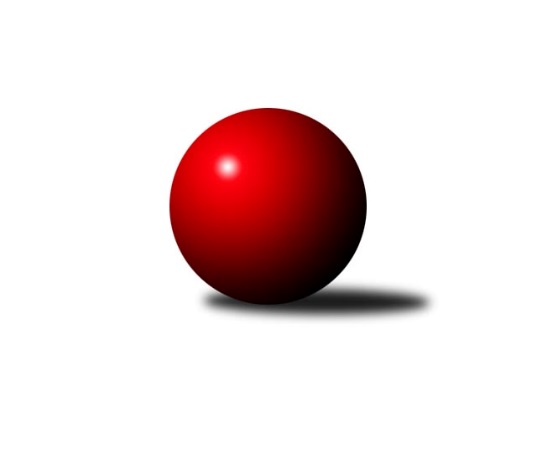 Č.25Ročník 2009/2010	22.4.2010Nejlepšího výkonu v tomto kole: 2637 dosáhlo družstvo: TJ Unie Hlubina COkresní přebor Ostrava  2009/2010Výsledky 25. kolaSouhrnný přehled výsledků:TJ Sokol Michálkovice˝C˝	- TJ Unie Hlubina˝B˝	6:10	2154:2214		19.4.TJ Unie Hlubina˝D˝	- TJ Sokol Bohumín D	4:12	2416:2517		20.4.SKK Ostrava˝D˝	- TJ VOKD Poruba C	4:12	2267:2370		21.4.TJ VOKD Poruba˝E˝	- SKK Ostrava C	6:10	2322:2367		21.4.TJ Sokol Bohumín˝C˝	- TJ Unie Hlubina E	10:6	2334:2314		22.4.TJ Unie Hlubina C	- TJ Sokol Michálkovice ˝B˝	10:6	2637:2532		22.4.Tabulka družstev:	1.	TJ Sokol Michálkovice ˝B˝	23	18	2	3	266 : 102 	 	 2445	38	2.	TJ Unie Hlubina˝B˝	23	15	2	6	215 : 153 	 	 2348	32	3.	TJ Unie Hlubina C	23	15	1	7	228 : 140 	 	 2361	31	4.	TJ Sokol Bohumín˝C˝	23	12	3	8	207 : 161 	 	 2335	27	5.	TJ Sokol Dobroslavice˝B˝	22	13	1	8	193 : 159 	 	 2352	27	6.	TJ VOKD Poruba C	23	12	2	9	216 : 152 	 	 2359	26	7.	SKK Ostrava C	23	11	2	10	203 : 165 	 	 2311	24	8.	SKK Ostrava˝D˝	23	9	2	12	166 : 202 	 	 2299	20	9.	TJ Unie Hlubina˝D˝	23	9	2	12	158 : 210 	 	 2236	20	10.	TJ VOKD Poruba˝E˝	22	8	3	11	164 : 188 	 	 2320	19	11.	TJ Unie Hlubina E	24	8	1	15	149 : 235 	 	 2247	17	12.	TJ Sokol Michálkovice˝C˝	23	4	1	18	108 : 260 	 	 2242	9	13.	TJ Sokol Bohumín D	23	4	0	19	111 : 257 	 	 2245	8Podrobné výsledky kola:	 TJ Sokol Michálkovice˝C˝	2154	6:10	2214	TJ Unie Hlubina˝B˝	Jaroslav Jurášek	 	 173 	 198 		371 	 0:2 	 389 	 	192 	 197		Stanislav Navalaný	Jiří Řepecký	 	 176 	 169 		345 	 0:2 	 368 	 	183 	 185		Martin Ferenčík	Antonín Okapa	 	 185 	 163 		348 	 2:0 	 343 	 	160 	 183		Lubomír Jančár	Radek Říman	 	 170 	 164 		334 	 0:2 	 391 	 	178 	 213		Rudolf Riezner	Jaroslav Karas	 	 190 	 204 		394 	 2:0 	 365 	 	177 	 188		Jiří Štroch	Josef Paulus	 	 176 	 186 		362 	 2:0 	 358 	 	196 	 162		Roman Grünerrozhodčí: Nejlepší výkon utkání: 394 - Jaroslav Karas	 TJ Unie Hlubina˝D˝	2416	4:12	2517	TJ Sokol Bohumín D	Božena Olšovská	 	 217 	 215 		432 	 2:0 	 421 	 	196 	 225		Jan Stuš	František Sedláček	 	 193 	 203 		396 	 0:2 	 413 	 	211 	 202		Zdeněk Roj	Koloman Bagi	 	 195 	 183 		378 	 0:2 	 418 	 	202 	 216		Pavel Rozkoš	Jiří Preksta	 	 195 	 211 		406 	 2:0 	 398 	 	197 	 201		Lukáš Modlitba	Alena Koběrová	 	 189 	 198 		387 	 0:2 	 442 	 	232 	 210		Markéta Kohutková	Jiří Břeska	 	 219 	 198 		417 	 0:2 	 425 	 	204 	 221		Hana Záškolnározhodčí: Nejlepší výkon utkání: 442 - Markéta Kohutková	 SKK Ostrava˝D˝	2267	4:12	2370	TJ VOKD Poruba C	Miroslav Koloděj	 	 185 	 199 		384 	 0:2 	 424 	 	207 	 217		Pavel Hrabec	Miroslav Böhm	 	 194 	 210 		404 	 2:0 	 394 	 	208 	 186		Roman Klímek	Jaroslav Šproch	 	 155 	 178 		333 	 0:2 	 401 	 	203 	 198		Richard Šimek	Vladimír Korta sen.	 	 180 	 181 		361 	 0:2 	 393 	 	190 	 203		Helena Hýžová	Pavel Kubina	 	 175 	 188 		363 	 0:2 	 370 	 	185 	 185		Helena Martinčáková	Jiří Koloděj	 	 207 	 215 		422 	 2:0 	 388 	 	182 	 206		Antonín Chalcárrozhodčí: Nejlepší výkon utkání: 424 - Pavel Hrabec	 TJ VOKD Poruba˝E˝	2322	6:10	2367	SKK Ostrava C	Zdeněk Mžik	 	 170 	 196 		366 	 2:0 	 365 	 	179 	 186		Miroslav Heczko	Zdeněk Hebda	 	 210 	 172 		382 	 0:2 	 410 	 	194 	 216		Miroslav Futerko	Václav Boháčik	 	 180 	 206 		386 	 2:0 	 371 	 	200 	 171		Oldřich Stolařík	Ladislav Mrakvia	 	 201 	 189 		390 	 0:2 	 430 	 	200 	 230		Jan Pavlosek	Jakub Hájek	 	 213 	 197 		410 	 2:0 	 380 	 	182 	 198		Michal Blinka	Milan Pčola	 	 192 	 196 		388 	 0:2 	 411 	 	215 	 196		Rostislav Hrbáčrozhodčí: Nejlepší výkon utkání: 430 - Jan Pavlosek	 TJ Sokol Bohumín˝C˝	2334	10:6	2314	TJ Unie Hlubina E	Pavel Plaček	 	 179 	 179 		358 	 0:2 	 375 	 	188 	 187		Veronika Štěrbová	René Světlík	 	 187 	 198 		385 	 2:0 	 357 	 	192 	 165		Oldřich Neuverth	Alfréd  Herman	 	 214 	 178 		392 	 2:0 	 378 	 	198 	 180		Michaela Černá	Lubomír Richter	 	 197 	 193 		390 	 0:2 	 418 	 	205 	 213		Karel Svoboda	Libor Krajčí	 	 190 	 201 		391 	 0:2 	 403 	 	188 	 215		Josef Hájek	Dalibor Hamrozy	 	 218 	 200 		418 	 2:0 	 383 	 	176 	 207		Josef Kyjovskýrozhodčí: Nejlepšího výkonu v tomto utkání: 418 kuželek dosáhli: Karel Svoboda, Dalibor Hamrozy	 TJ Unie Hlubina C	2637	10:6	2532	TJ Sokol Michálkovice ˝B˝	Petr Tomaňa	 	 219 	 206 		425 	 2:0 	 397 	 	198 	 199		Jan Zych	Jiří Prokop	 	 229 	 223 		452 	 2:0 	 373 	 	201 	 172		Ivo Herzán	Eva Marková	 	 235 	 217 		452 	 0:2 	 480 	 	237 	 243		Zdeněk Zhýbala	Karel Kudela	 	 219 	 205 		424 	 0:2 	 428 	 	206 	 222		Petr Jurášek	Lenka Raabová	 	 190 	 237 		427 	 0:2 	 436 	 	220 	 216		Oldřich Bidrman	Pavel Marek	 	 224 	 233 		457 	 2:0 	 418 	 	214 	 204		Daniel Dudekrozhodčí: Nejlepší výkon utkání: 480 - Zdeněk ZhýbalaPořadí jednotlivců:	jméno hráče	družstvo	celkem	plné	dorážka	chyby	poměr kuž.	Maximum	1.	Daniel Dudek 	TJ Sokol Michálkovice ˝B˝	420.04	282.8	137.3	3.3	6/6	(475)	2.	Zdeněk Zhýbala 	TJ Sokol Michálkovice ˝B˝	419.92	289.9	130.0	5.5	6/6	(480)	3.	Ivo Kovářík 	TJ Sokol Dobroslavice˝B˝	419.70	289.1	130.6	3.5	5/6	(457)	4.	Jiří Prokop 	TJ Unie Hlubina C	418.71	277.2	130.2	5.3	6/6	(461)	5.	Jan Zych 	TJ Sokol Michálkovice ˝B˝	418.46	283.5	134.9	4.3	6/6	(460)	6.	Martin Třečák 	TJ Sokol Dobroslavice˝B˝	415.73	285.6	130.2	4.5	6/6	(458)	7.	Petr Jurášek 	TJ Sokol Michálkovice ˝B˝	411.60	285.6	126.0	5.8	6/6	(460)	8.	Lucie Holeszová 	TJ Sokol Bohumín˝C˝	409.42	280.9	128.6	5.5	6/6	(454)	9.	Pavel Marek 	TJ Unie Hlubina C	409.30	283.1	126.2	5.4	6/6	(457)	10.	Pavel Čech 	TJ Sokol Michálkovice ˝B˝	408.88	278.9	130.0	5.5	4/6	(447)	11.	Rudolf Riezner 	TJ Unie Hlubina˝B˝	408.08	284.0	124.1	7.2	6/6	(455)	12.	Jakub Hájek 	TJ VOKD Poruba˝E˝	407.83	280.9	126.9	6.3	5/6	(443)	13.	Lumír Kocián 	TJ Sokol Dobroslavice˝B˝	407.80	282.7	125.1	7.1	6/6	(458)	14.	Zdeněk Roj 	TJ Sokol Bohumín D	404.65	279.0	125.7	5.7	4/6	(413)	15.	Libor Žíla 	TJ VOKD Poruba C	403.60	283.9	119.7	8.1	6/6	(440)	16.	Karel Ridl 	TJ Sokol Dobroslavice˝B˝	402.75	281.9	120.9	7.5	5/6	(439)	17.	Lenka Raabová 	TJ Unie Hlubina C	402.68	280.0	122.6	5.7	4/6	(455)	18.	Miroslav Futerko 	SKK Ostrava C	401.93	281.9	120.0	7.4	6/6	(419)	19.	Antonín Chalcár 	TJ VOKD Poruba C	401.45	285.9	115.6	7.3	5/6	(428)	20.	Radmila Pastvová 	TJ Unie Hlubina˝D˝	401.34	277.4	123.9	6.6	4/5	(452)	21.	Karel Kuchař 	TJ Sokol Dobroslavice˝B˝	401.31	281.3	120.1	8.0	6/6	(436)	22.	Ivo Herzán 	TJ Sokol Michálkovice ˝B˝	401.13	275.6	125.5	7.2	5/6	(459)	23.	Roman Grüner 	TJ Unie Hlubina˝B˝	400.01	277.3	122.7	7.6	6/6	(449)	24.	Pavel Hrabec 	TJ VOKD Poruba C	398.97	280.3	118.7	6.1	6/6	(451)	25.	Miroslav Böhm 	SKK Ostrava˝D˝	398.76	277.7	121.0	6.8	6/6	(445)	26.	Karel Kudela 	TJ Unie Hlubina C	398.48	274.2	124.3	5.7	6/6	(444)	27.	Richard Šimek 	TJ VOKD Poruba C	398.23	280.5	117.8	7.2	6/6	(449)	28.	Tomáš Kubát 	SKK Ostrava C	397.96	285.0	113.0	7.1	4/6	(431)	29.	Dalibor Hamrozy 	TJ Sokol Bohumín˝C˝	397.79	278.3	119.5	5.5	6/6	(438)	30.	Jaroslav Jurášek 	TJ Sokol Michálkovice˝C˝	397.58	277.8	119.8	6.8	5/6	(444)	31.	Roman Klímek 	TJ VOKD Poruba C	396.99	278.8	118.2	6.9	5/6	(433)	32.	Zdeněk Hebda 	TJ VOKD Poruba˝E˝	396.71	280.4	116.3	8.1	6/6	(438)	33.	René Světlík 	TJ Sokol Bohumín˝C˝	396.63	272.5	124.1	5.8	6/6	(442)	34.	Jiří Koloděj 	SKK Ostrava˝D˝	395.28	274.7	120.6	6.6	6/6	(438)	35.	Stanislav Navalaný 	TJ Unie Hlubina˝B˝	394.87	272.2	122.7	8.3	6/6	(444)	36.	Václav Rábl 	TJ Unie Hlubina C	394.05	272.2	121.9	7.2	6/6	(458)	37.	Jaroslav Hrabuška 	TJ VOKD Poruba C	393.14	276.0	117.2	9.4	5/6	(432)	38.	Petr Číž 	TJ VOKD Poruba˝E˝	393.09	278.2	114.9	7.8	6/6	(426)	39.	Jiří Břeska 	TJ Unie Hlubina˝B˝	391.83	274.4	117.4	6.0	5/6	(447)	40.	Petr Tomaňa 	TJ Unie Hlubina C	390.38	280.9	109.5	9.4	4/6	(437)	41.	Lubomír Richter 	TJ Sokol Bohumín˝C˝	390.18	278.8	111.4	10.0	6/6	(434)	42.	Josef Kyjovský 	TJ Unie Hlubina E	390.09	276.7	113.4	8.8	5/6	(447)	43.	Josef Schwarz 	TJ Sokol Dobroslavice˝B˝	389.01	276.0	113.0	10.0	6/6	(416)	44.	Zdeněk Mžik 	TJ VOKD Poruba˝E˝	388.48	279.7	108.8	10.6	5/6	(444)	45.	Josef Vávra 	TJ Sokol Dobroslavice˝B˝	387.75	245.2	102.1	10.7	4/6	(436)	46.	Petr Foniok 	TJ Unie Hlubina˝B˝	387.58	275.5	112.1	9.0	5/6	(438)	47.	Pavel Plaček 	TJ Sokol Bohumín˝C˝	387.44	272.9	114.5	8.7	4/6	(422)	48.	Alena Koběrová 	TJ Unie Hlubina˝D˝	387.25	272.4	114.9	7.4	5/5	(431)	49.	Oldřich Bidrman 	TJ Sokol Michálkovice ˝B˝	386.27	279.5	106.8	10.9	6/6	(436)	50.	Karel Svoboda 	TJ Unie Hlubina E	386.02	274.5	111.5	10.2	6/6	(462)	51.	Martin Ferenčík 	TJ Unie Hlubina˝B˝	385.70	270.6	115.1	8.8	5/6	(462)	52.	Eva Marková 	TJ Unie Hlubina C	385.63	272.1	113.5	10.8	6/6	(452)	53.	Rostislav Hrbáč 	SKK Ostrava C	385.42	277.3	108.1	8.8	6/6	(421)	54.	Oldřich Stolařík 	SKK Ostrava C	385.16	268.3	116.9	8.3	6/6	(421)	55.	Ladislav Mrakvia 	TJ VOKD Poruba˝E˝	384.52	279.9	104.6	9.9	5/6	(420)	56.	Jiří Řepecký 	TJ Sokol Michálkovice˝C˝	384.17	276.0	108.2	9.3	4/6	(403)	57.	Miloslav Palička 	TJ Sokol Michálkovice˝C˝	383.20	271.6	111.6	10.3	5/6	(426)	58.	Radovan Vlček 	TJ Sokol Bohumín˝C˝	383.13	275.8	107.4	9.8	4/6	(431)	59.	Josef Hájek 	TJ Unie Hlubina E	382.91	271.0	111.9	9.0	6/6	(437)	60.	Michal Blinka 	SKK Ostrava C	382.48	273.0	109.5	10.4	6/6	(422)	61.	Miroslav Koloděj 	SKK Ostrava˝D˝	381.12	270.6	110.5	9.6	6/6	(431)	62.	Helena Hýžová 	TJ VOKD Poruba C	380.90	271.6	109.3	8.5	6/6	(422)	63.	Helena Martinčáková 	TJ VOKD Poruba C	380.18	269.0	111.2	9.2	6/6	(428)	64.	Michaela Černá 	TJ Unie Hlubina E	379.95	265.8	114.1	9.8	6/6	(449)	65.	Pavel Kubina 	SKK Ostrava˝D˝	379.88	276.7	103.2	10.6	5/6	(414)	66.	Josef Paulus 	TJ Sokol Michálkovice˝C˝	379.77	269.9	109.8	9.6	6/6	(430)	67.	Pavel Rozkoš 	TJ Sokol Bohumín D	379.55	271.5	108.1	9.5	6/6	(418)	68.	Jan Švihálek 	TJ Sokol Michálkovice˝C˝	378.08	275.0	103.1	13.5	6/6	(417)	69.	Jiří Štroch 	TJ Unie Hlubina˝B˝	377.96	269.8	108.2	9.8	6/6	(437)	70.	Alfréd  Herman 	TJ Sokol Bohumín˝C˝	377.71	270.7	107.0	8.7	6/6	(423)	71.	Václav Boháčik 	TJ VOKD Poruba˝E˝	377.45	271.4	106.1	11.8	5/6	(408)	72.	Andrea Rojová 	TJ Sokol Bohumín D	377.03	273.8	103.2	10.8	5/6	(409)	73.	Libor Mendlík 	TJ Unie Hlubina E	376.45	267.0	109.5	11.3	4/6	(453)	74.	Vladimír Korta 	SKK Ostrava˝D˝	376.25	269.8	106.5	9.6	4/6	(432)	75.	Libor Krajčí 	TJ Sokol Bohumín˝C˝	376.08	270.1	106.0	12.2	5/6	(405)	76.	Jan Stuš 	TJ Sokol Bohumín D	375.41	272.7	102.7	12.9	5/6	(421)	77.	Antonín Okapa 	TJ Sokol Michálkovice˝C˝	375.25	266.4	108.9	9.6	4/6	(401)	78.	Anna Mistriková 	TJ VOKD Poruba˝E˝	374.88	266.0	108.8	9.9	4/6	(423)	79.	Hana Záškolná 	TJ Sokol Bohumín D	374.15	269.0	105.2	11.0	6/6	(425)	80.	Štefan Punčev 	TJ Sokol Bohumín D	373.75	264.0	109.8	9.8	4/6	(416)	81.	František Hájek 	TJ VOKD Poruba˝E˝	373.72	265.6	108.1	11.8	5/6	(416)	82.	Jan Pavlosek 	SKK Ostrava C	373.50	254.3	119.2	5.6	4/6	(439)	83.	Jaroslav Šproch 	SKK Ostrava˝D˝	372.52	268.7	103.9	13.0	6/6	(433)	84.	Václav Kladiva 	TJ Sokol Bohumín D	371.38	265.0	106.4	11.0	5/6	(425)	85.	Jiří Preksta 	TJ Unie Hlubina˝D˝	371.21	272.0	99.2	12.8	4/5	(431)	86.	Pavel Babiš 	TJ Sokol Dobroslavice˝B˝	370.56	265.9	104.7	9.8	6/6	(426)	87.	Markéta Kohutková 	TJ Sokol Bohumín D	370.42	269.0	101.4	11.7	6/6	(442)	88.	Jaroslav Karas 	TJ Sokol Michálkovice˝C˝	370.28	265.3	105.0	10.1	4/6	(394)	89.	Anna Kaňová 	TJ Unie Hlubina˝D˝	370.04	261.7	108.4	11.5	5/5	(470)	90.	Hana Vlčková 	TJ Unie Hlubina˝D˝	369.98	267.5	102.5	11.4	5/5	(431)	91.	Anna Dufková 	TJ Sokol Dobroslavice˝B˝	368.13	263.4	104.7	10.3	4/6	(417)	92.	František Sedláček 	TJ Unie Hlubina˝D˝	367.50	271.2	96.3	13.6	4/5	(439)	93.	Vladimír Malovaný 	SKK Ostrava C	363.94	268.8	95.2	13.9	4/6	(411)	94.	Lukáš Modlitba 	TJ Sokol Bohumín D	363.75	263.7	100.1	13.1	5/6	(410)	95.	Koloman Bagi 	TJ Unie Hlubina˝D˝	362.70	267.6	95.1	13.9	5/5	(436)	96.	Josef Navalaný 	TJ Unie Hlubina C	362.30	260.7	101.6	12.9	4/6	(426)	97.	Radek Říman 	TJ Sokol Michálkovice˝C˝	361.75	259.1	102.7	11.4	5/6	(424)	98.	Jiří Vlček 	TJ Sokol Bohumín D	361.29	258.4	102.9	10.9	4/6	(407)	99.	Božena Olšovská 	TJ Unie Hlubina˝D˝	361.15	258.5	102.7	12.8	4/5	(440)	100.	Jan Petrovič 	TJ Unie Hlubina E	357.69	256.0	101.6	13.5	6/6	(420)	101.	Karel Procházka 	TJ Sokol Michálkovice˝C˝	356.72	258.2	98.5	13.7	4/6	(396)	102.	Antonín Pálka 	SKK Ostrava˝D˝	353.92	261.0	93.0	12.9	4/6	(409)	103.	Veronika Štěrbová 	TJ Unie Hlubina E	353.53	254.9	98.6	13.1	5/6	(411)		Josef Jurášek 	TJ Sokol Michálkovice ˝B˝	421.50	299.0	122.5	6.0	2/6	(425)		Dan  Šodek 	SKK Ostrava C	421.00	289.5	131.5	5.0	1/6	(426)		Jan Mužík 	TJ Sokol Michálkovice ˝B˝	415.50	287.0	128.5	7.5	1/6	(446)		Miroslav Bohm 	SKK Ostrava˝D˝	414.00	283.0	131.0	3.0	1/6	(414)		Zdeněk Paulus 	TJ Sokol Michálkovice˝C˝	414.00	290.0	124.0	5.0	1/6	(414)		Dominik Bohm 	SKK Ostrava˝D˝	409.94	285.8	124.2	9.2	3/6	(436)		Milan Pčola 	TJ VOKD Poruba˝E˝	409.50	278.2	131.3	5.3	3/6	(432)		Vladimír Trojek 	TJ VOKD Poruba˝E˝	406.00	284.0	122.0	8.0	1/6	(406)		Václav Oleksiak 	SKK Ostrava C	401.50	286.5	115.0	7.5	2/6	(420)		František Deingruber 	SKK Ostrava C	400.25	286.8	113.4	8.2	3/6	(435)		Lubomír Jančár 	TJ Unie Hlubina˝B˝	397.31	277.1	120.2	8.6	3/6	(444)		Lukáš Korta 	SKK Ostrava˝D˝	394.00	273.0	121.0	8.0	1/6	(394)		David Smahel 	TJ Sokol Dobroslavice˝B˝	383.00	269.0	114.0	8.0	1/6	(392)		René Gazdík 	TJ Unie Hlubina˝B˝	382.00	267.0	115.0	6.0	1/6	(382)		Vladimír Korta sen. 	SKK Ostrava˝D˝	377.39	271.6	105.8	10.9	3/6	(408)		Josef Lariš 	TJ Unie Hlubina E	376.38	254.9	121.5	5.9	3/6	(420)		Jiří Nováček 	TJ Sokol Bohumín˝C˝	376.00	266.5	109.5	9.0	2/6	(398)		Miroslav Heczko 	SKK Ostrava C	371.94	263.3	108.6	8.9	3/6	(396)		Oldřich Neuverth 	TJ Unie Hlubina E	369.04	271.6	97.4	13.4	3/6	(415)		Radek Hrabuška 	TJ VOKD Poruba C	364.33	258.5	105.8	11.3	3/6	(418)		Roman Holnša 	TJ Sokol Michálkovice˝C˝	364.00	258.2	105.8	9.8	1/6	(374)		Miloslav Bednář 	TJ Unie Hlubina˝B˝	362.00	262.0	100.0	11.0	1/6	(362)		Timea Kúdelová 	TJ Sokol Bohumín˝C˝	358.50	265.0	93.5	16.5	2/6	(375)		Petr Řepecký 	TJ Sokol Michálkovice˝C˝	356.21	263.6	92.6	14.1	3/6	(385)		Tereza Kovalová 	TJ Sokol Michálkovice˝C˝	353.56	254.9	98.6	13.6	3/6	(365)		Miroslav Svider 	TJ Sokol Dobroslavice˝B˝	346.00	251.5	94.5	12.0	1/6	(384)		Emilie Deigruberová 	TJ VOKD Poruba˝E˝	343.00	254.5	88.5	14.0	2/6	(360)		Roman Vitásek 	TJ Sokol Dobroslavice˝B˝	339.00	271.0	68.0	15.0	1/6	(339)		Tamara Nguenová 	TJ Sokol Bohumín˝C˝	328.33	253.0	75.3	22.7	1/6	(355)		Josef Pavlosek 	SKK Ostrava C	316.00	238.0	78.0	17.0	1/6	(316)		Lukáš Jurášek 	TJ Sokol Michálkovice ˝B˝	309.89	225.8	84.1	11.1	3/6	(370)Sportovně technické informace:Starty náhradníků:registrační číslo	jméno a příjmení 	datum startu 	družstvo	číslo startu
Hráči dopsaní na soupisku:registrační číslo	jméno a příjmení 	datum startu 	družstvo	Program dalšího kola:26. kolo26.4.2010	po	16:00	TJ Sokol Michálkovice ˝B˝ - TJ VOKD Poruba˝E˝	26.4.2010	po	16:00	TJ Sokol Dobroslavice˝B˝ - TJ Unie Hlubina˝D˝	28.4.2010	st	16:00	SKK Ostrava C - TJ Sokol Bohumín˝C˝	28.4.2010	st	16:00	TJ VOKD Poruba C - TJ Sokol Michálkovice˝C˝	29.4.2010	čt	16:00	TJ Unie Hlubina˝B˝ - TJ Unie Hlubina C	29.4.2010	čt	16:00	TJ Sokol Bohumín D - SKK Ostrava˝D˝	Nejlepší šestka kola - absolutněNejlepší šestka kola - absolutněNejlepší šestka kola - absolutněNejlepší šestka kola - absolutněNejlepší šestka kola - dle průměru kuželenNejlepší šestka kola - dle průměru kuželenNejlepší šestka kola - dle průměru kuželenNejlepší šestka kola - dle průměru kuželenNejlepší šestka kola - dle průměru kuželenPočetJménoNázev týmuVýkonPočetJménoNázev týmuPrůměr (%)Výkon4xZdeněk ZhýbalaMichálkov.B4804xZdeněk ZhýbalaMichálkov.B116.264806xPavel MarekHlubina C4574xJan PavlosekSKK C111.354302xEva MarkováHlubina C4523xPavel MarekHlubina C110.694578xJiří ProkopHlubina C4521xEva MarkováHlubina C109.474521xMarkéta KohutkováBohumín D4427xJiří ProkopHlubina C109.474522xOldřich BidrmanMichálkov.B4362xPavel HrabecVOKD C109.28424